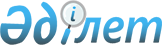 О снятии ограничительных мероприятий на территории села Коктал Аулиекольского района Костанайской областиРешение акима села Коктал Аулиекольского района Костанайской области от 8 апреля 2019 года № 1. Зарегистрировано Департаментом юстиции Костанайской области 10 апреля 2019 года № 8327
      В соответствии со статьей 35 Закона Республики Казахстан от 23 января 2001 года "О местном государственном управлении и самоуправлении в Республике Казахстан", подпунктом 8) статьи 10-1 Закона Республики Казахстан от 10 июля 2002 года "О ветеринарии" и на основании представления руководителя государственного учреждения "Аулиекольская районная территориальная инспекция Комитета ветеринарного контроля и надзора Министерства сельского хозяйства Республики Казахстан" от 25 декабря 2018 года № 01-23/557 исполняющий обязанности акима села Коктал РЕШИЛ:
      1. Снять ограничительные мероприятия в связи с возникновением болезни бруцеллез крупного рогатого скота на территории села Коктал Аулиекольского района Костанайской области.
      2. Признать утратившим силу решение акима села Коктал "Об установлении ограничительных мероприятий на территории села Коктал Аулиекольского района Костанайской области" от 27 июня 2018 года № 1 (опубликовано 11 июля 2018 года в Эталонном контрольном банке нормативных правовых актов Республики Казахстан, зарегистрированное в Реестре государственной регистрации нормативных правовых актов № 7921).
      3. Государственному учреждению "Аппарат акима села Коктал" в установленном законодательством Республики Казахстан порядке обеспечить:
      1) государственную регистрацию настоящего решения в территориальном органе юстиции;
      2) направление копии настоящего решения в течение десяти календарных дней со дня его государственной регистрации в бумажном и электронном виде на казахском и русском языках в Республиканское государственное предприятие на праве хозяйственного ведения "Институт законодательства и правовой информации Республики Казахстан" для официального опубликования и включения в Эталонный контрольный банк нормативных правовых актов Республики Казахстан;
      3) размещение настоящего решения на интернет - ресурсе акимата Аулиекольского района после его официального опубликования.
      4. Контроль за исполнением настоящего решения оставляю за собой.
      5. Настоящее решение вводится в действие по истечении десяти календарных дней после дня его первого официального опубликования.
      СОГЛАСОВАНО
      Руководитель республиканского
      государственного учреждения
      "Аулиекольское районное
      управление охраны
      общественного здоровья
      Департамента охраны
      общественного здоровья
      Костанайской области Комитета
      охраны общественного здоровья
      Министерства здравоохранения
      Республики Казахстан"
      ________________ Дуйсенов Е.Г.
      Руководитель государственного
      учреждения "Аулиекольская
      районная территориальная
      инспекция Комитета
      ветеринарного контроля и надзора
      Министерства сельского
      хозяйства Республики Казахстан"
      ________________ Тайшибаев А.Т.
      Руководитель государственного
      учреждения "Отдел ветеринарии
      акимата Аулиекольского района"
      ________________ Туралин С.Ж.
					© 2012. РГП на ПХВ «Институт законодательства и правовой информации Республики Казахстан» Министерства юстиции Республики Казахстан
				
      Исполняющий
обязанности акима села Коктал

М. Таипов
